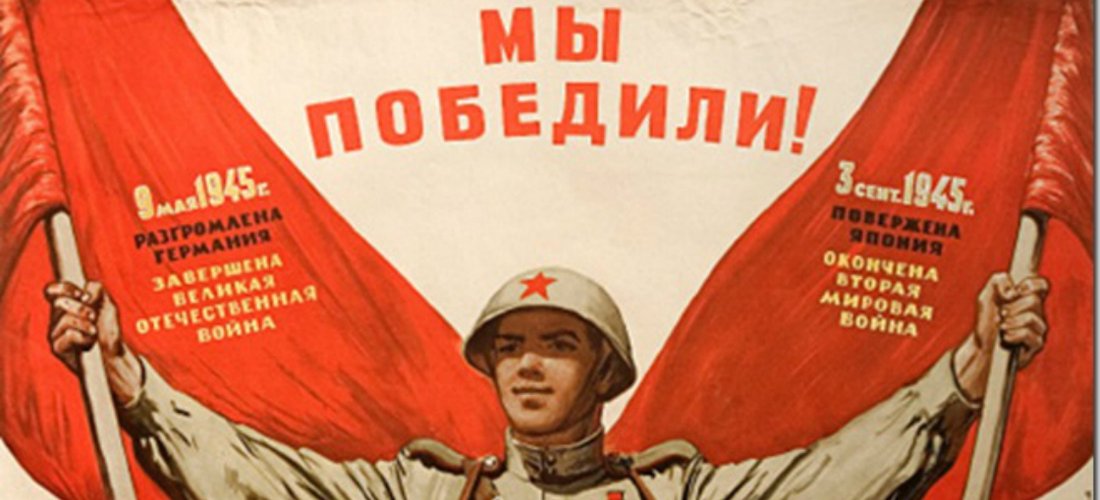 Полководцы Великой Отечественной войныНа Дальнем Востоке свой талант продемонстрировали семь полководцев Великой Отечественной войны. Соотнесите фотографию и имя полководца.Василевский Александр Михайлович,Советский военачальник, Маршал Советского Союза, начальник Генерального штаба, член Ставки Верховного Главнокомандования, Главнокомандующий Главным командованием советских войск на Дальнем Востоке, Министр Вооружённых сил СССР и Военный министр СССР, Член ЦК КПСС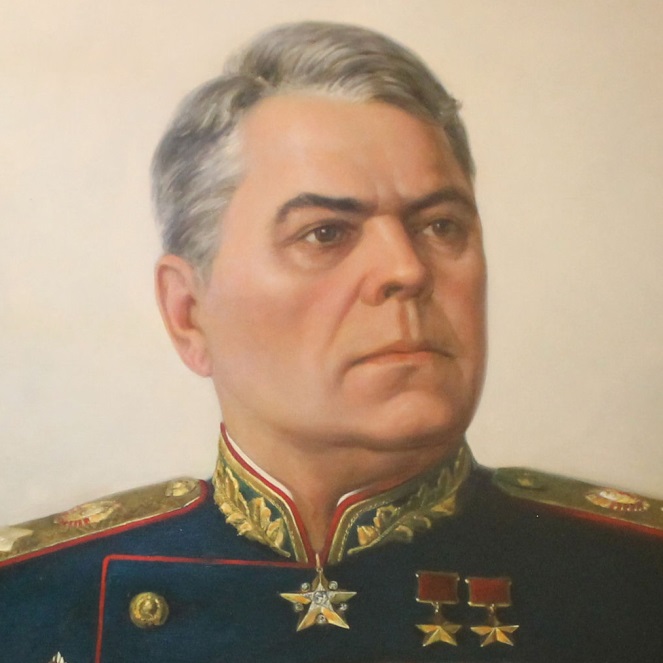 МалиновскийРодион Яковлевич Советский военачальник и государственный деятель, полководец Великой Отечественной войны, Маршал Советского Союза, Дважды Герой Советского Союза, Народный герой Югославии, Министр обороны СССР, Член ЦК КПСС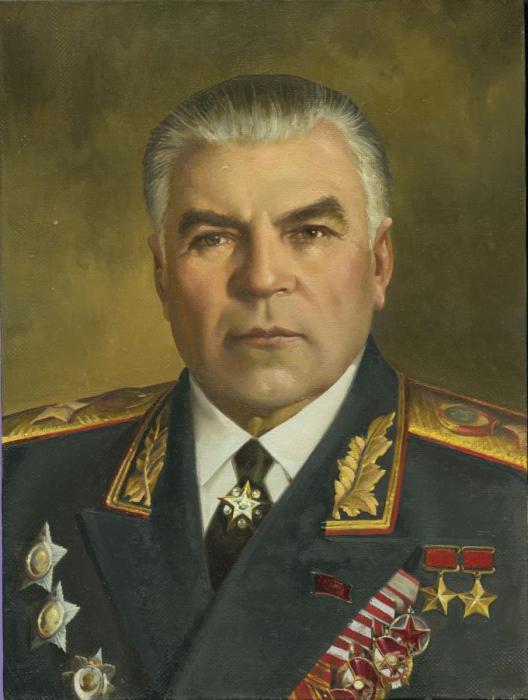 Мерецков Кирилл АфанасьевичСоветский военачальник, Маршал Советского Союза, Герой Советского Союза, Кавалер Ордена «Победа», кандидат в члены ЦК КПСС, Член ЦРК КПСС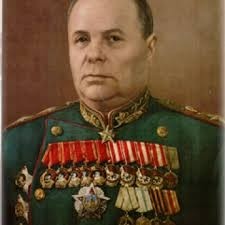 Пуркаев Максим АлексеевичСоветский военачальник, полководец Великой Отечественной войны, генерал армии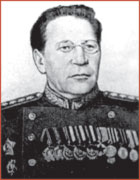 Гареев Махмут АхметовичСоветский и российский военачальник, военный теоретик и военный историк. Генерал армии, доктор военных и доктор исторических наук, профессор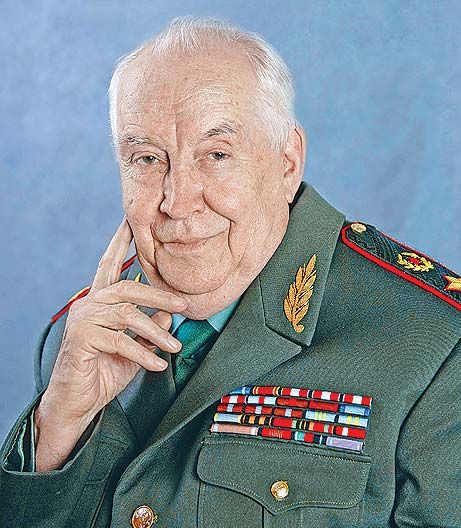 Плиев Исса АлександровичСоветский военачальник, генерал армии, дважды Герой Советского Союза, Герой Монгольской Народной Республики, Член ВКП/КПСС с 1926 года. 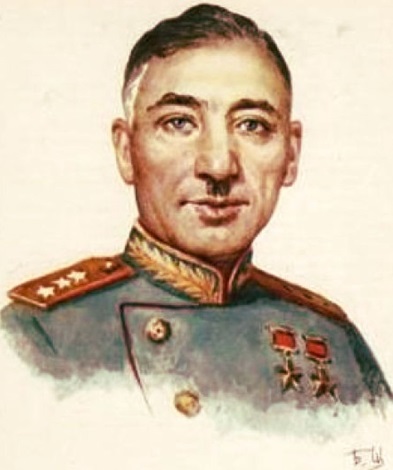 Деревянко Кузьма Николаевич Советский военачальник, генерал-лейтенант, Герой Украины, во время Великой Отечественной Войны – начальник штаба нескольких армий, участник Курской битвы, битвы за Днепр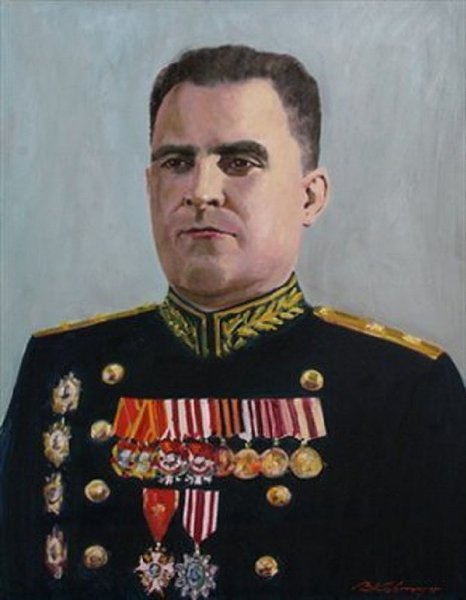 